一、系统概况水冷冷水式中央空调是一种以冷却水水作为冷却介质的空调系统。利用冷却塔和冷却水泵产生的32-37度的冷却水连接空调主机，产生7-12度冷冻水连接所有室内机，各台空调室内机可以单独控制。二、系统简图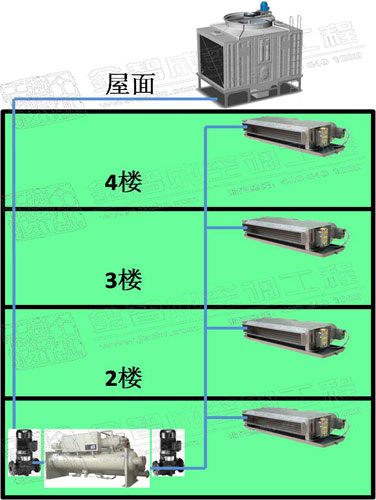 三、安装方法1、空调主机、冷冻（却）水泵、必须安装在室内，且承重、隔音良好；冷却塔必须安装在屋面； 
2、室内机与主采用镀锌管连接，冷冻水管必须做保温处理，冷却水管不用做保温； 
3、室内机的安装形式比较少； 
4、室内机采用有线控制。  
 四、系统优点缺点1、系统比较复杂，利用冷却塔散热，初投资最低； 
2、空调主机和冷冻（却）水泵必须开启后室内机启动才有效果； 
3、要有一个人专职人员进行管理；主机和水泵须进行定期保养； 
4、系统能效比最高，特别是满负荷时最为明显； 
5、系统只能制冷运行； 
6、安装相对比较复杂，需要机房、泵房、管理用房； 
7、室内只有风机运行，噪音相对较小。 